The instructions for the virtual hug for Care Package for Orchard Shut-Ins.1.  Trace both of your hands on card stock.  2.  Cut out 2 right hand and 2 left hand pieces.  Decorate the hands like festive Christmas gloves.3.  Measure the ribbon from one finger-tip to the finger tip on the other hand  (all the way across your shoulders with your arms outstretched). Cut the piece of ribbon.4.  Attach (with tape or glue) the string or ribbon to the undecorated side of 1 right hand cut out and 1 left hand cutout. 5.  Glue the undecorated sides of the two right hands together (the string is attached in between the 2 hand pieces.)   Do the same for the left hand pieces.  Put the virtual hug in the care package.   Thanks!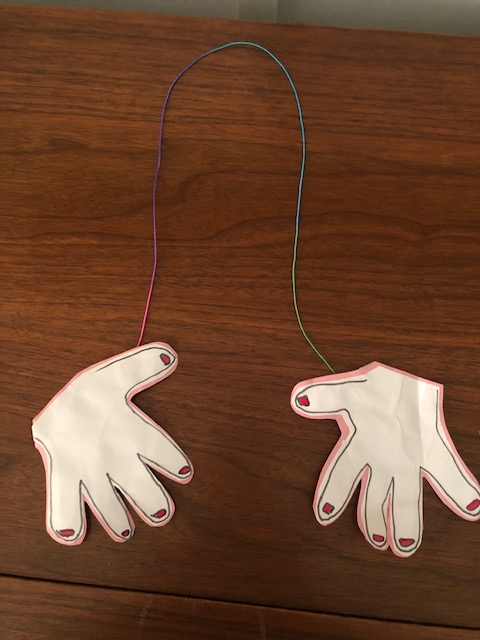 